REPORTON THE IMPLEMENTATION OF THE PILOT COURSEEntrepreneurial skills education for pre-university lower and upper secondary teachersSupported by Entral ProjectModule developer group: Enida Pulaj Roland Zisi, Eva Cipi, , Ilda Kanani, Eloina TozajDevelopment phases: May to September 2022The implementation of the pilot course was carried out starting with the development of the module programevaluation of the module and the improvements made after the meeting in Vlore,Accreditation phase: September – December 2022accreditation of the module by ASCAP, in two steps the registration of the module in the RASH system and the development of the pilot course, finalizing the implementation.In the RASH system, the module is active with these credentials: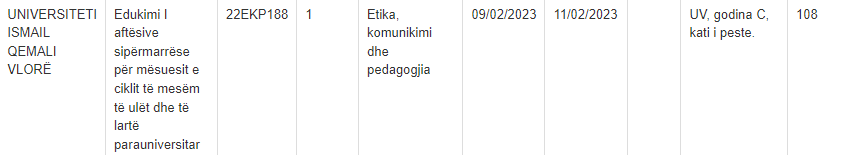 Implementation phase: December 2022- February 2023preparing the call and launching the training course through emails, social networks and the university website https://univlora.edu.al/2023/01/31/projekti-entral-njoftim-trajnimi-ne-kurset-pilot/https://www.facebook.com/EntrAl.entrepreneurial.skillsRegistration of candidates The course has been launched in the national system for teacher qualification.  https://www.trajnime.arsimi.rash.al/. Teachers can find there every course opened for training. selection of candidates according to the target teaching group training course developmentCourse summary:Module topic: Entrepreneurial skills education for pre-university lower secondary and upper secondary teachers.Trainers: Dr. Enida Pulaj, Dr. Eva CipiDate: 09.02.2023 – 11.02. 2023Place: RDC Center, Ismail Qemali University VloreNumber of hours: 18 hoursNumber of registrants: 108Number of participants: 40Number of certifications: 39The purpose:The purpose of the training: the development of capacities and competences above marriage among the teachers of 9-year and secondary education with the aim of integrating entrepreneurial education into the teaching curricula of pre-university education. Each of the topics included in this module was organized based on the theoretical and practical part.Methodology:The theoretical module was realized through the cycle of theoretical lectures presented in Powerpoint. Debate and Presentations in ppt were carried out in theoretical hours combined with hours of discussion in working groups on the main issues such as Presentation and organization of the module, Education for entrepreneurship, General view on entrepreneurship, Characteristics of entrepreneurship, Generation of business ideas, Development of the idea of business, Understanding the external environment, and the sessions with the final test were finalized. The ppt presentation was accompanied by group discussion, brainstorming, analytical questions, ice breaking, brainstorming. The training module was developed during (3) three days with an expectation ofUnderstanding the concept of entrepreneurship and the importance it has in developing students' skills.Understand and explain the importance of entrepreneurship and its impact on the economic and social development of a country.Evaluation of the application of entrepreneurial learning to the concepts of entrepreneurship, principles and values underlying entrepreneurial education interwoven with the curriculum of certain subjects.Finding ways to stimulate the creation of new ideas and opportunities by:Helping students to identify their needs and find solutions for the challenges they encounter.Stimulating creativity and creating values among students.To identify the skills and personal attributes needed to run an enterpriseTo further develop the skills of critical thinking and reasoning, communication and making the right decisions.To form habits of entrepreneurial education, through the methods of active interaction of group work and discussions.To improve their work by adapting to contemporary teaching trends in educational institutions.To create collaborations with other actors in the framework of teaching, such as: the local community, businesses, professionals and experts, research centers, etc.Entrepreneurs from the city of Vlora were also invited to the training sessions to bring cases of successful enterprises. The participants were very active in questions, discussions, group work and portfolio tasks. 39/40 were certified by successfully passing the module test.Evaluation After the completion of the evaluation questionnaire process managed by the coordinator, the answer was a very good evaluation of the pilot course, mainly the work of the trainers, organization, practical work and the high standard of the environment were evaluated. The course was published on the project page and on the FB page.36 teachers evaluated the course, of which 35 were female and 1 male with an average age of 42.3 years. In the evaluation, 71% selected the correct title of the training module. And 97% of them had correctly determined the name of the institution where they conducted the training.Regarding the course content and organization, the assessment was very high 4.9/5. Regarding the activation and contribution of the participant, the evaluation was very good 4.7/5 regarding the engagement, benefit from the course and the evaluation of the participants by the trainers. Regarding the training environment and teaching methods, the evaluation has been high with an average of 4.8/5 regarding the structure and new knowledge given. Also, the course materials and literature provided were rated very well with an average of 4.7/5. The distribution of these materials and the quality of the transmission was evaluated very well with an average of 4.8/5 points in relation to the clarity of the materials for the concepts and the stimulation of interest and thought on entrepreneurship. The expectations were evaluated very well with an average score of 4.8/5, achieving the goal and individual objectives of the participants for the course.Positive opinions were given by the participants, evaluating some aspects of the course such as"Communication, cooperation in the group, The presentation by the 2 trainers was great, The schedule was convenient, The topic selected, The factor was that we learned how to open a business and the trainers were very cooperative., The way of organization, the explanation, the explanatory methods, the materials used, Combining theoretical knowledge with practical application, Interaction between students and lecturers., Cooperation, Discipline and correctness, Management of situations, Trainers were fantastic but also their demonstration with all tools were perfect.There were no problems from the participant's point of view and the evaluation was 19% in the very good scale and 77% of the overall evaluation was excellent.Problems on implementationAccreditation process was longer The lack of low level of entrepreneurship knowledge for this target groupA big number of registration due to a not good management by the national system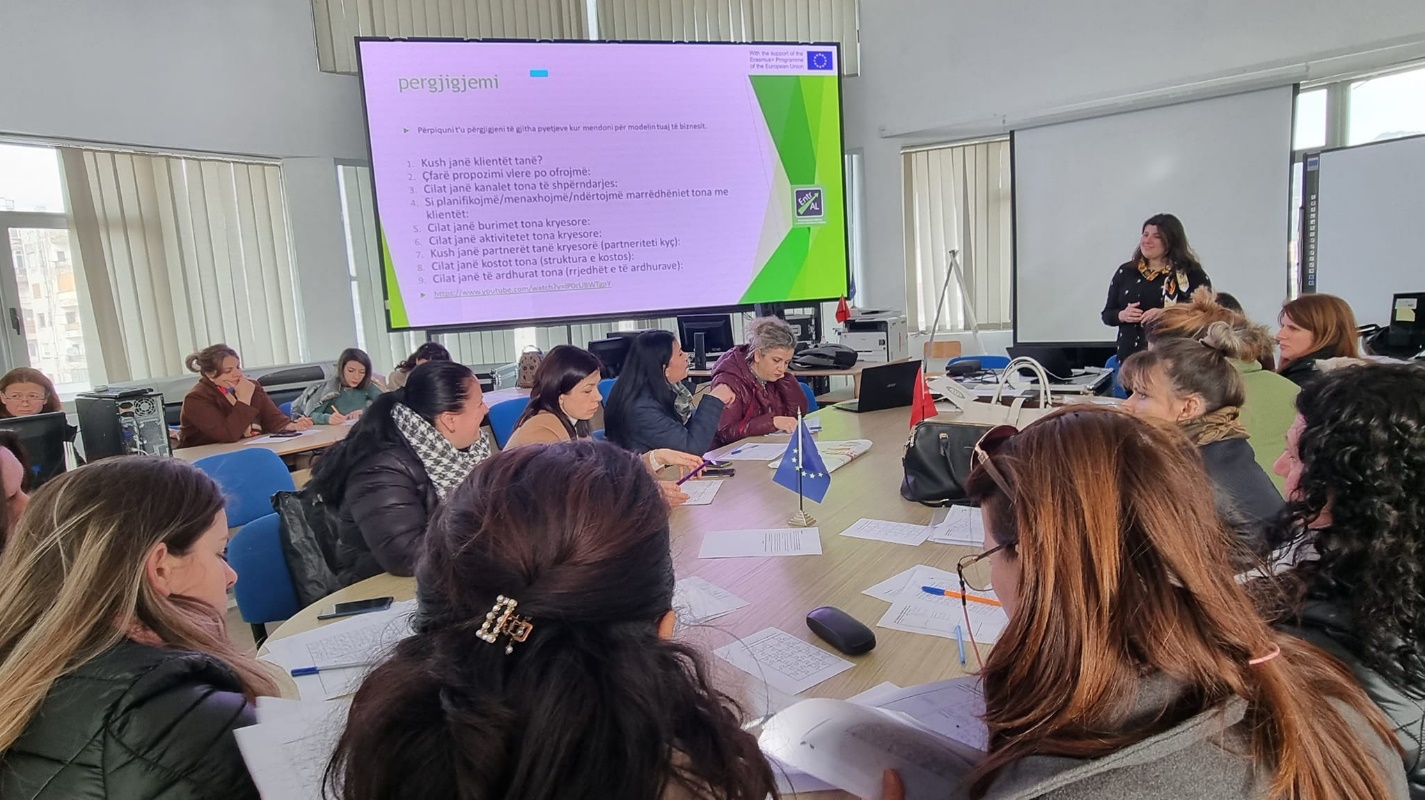 